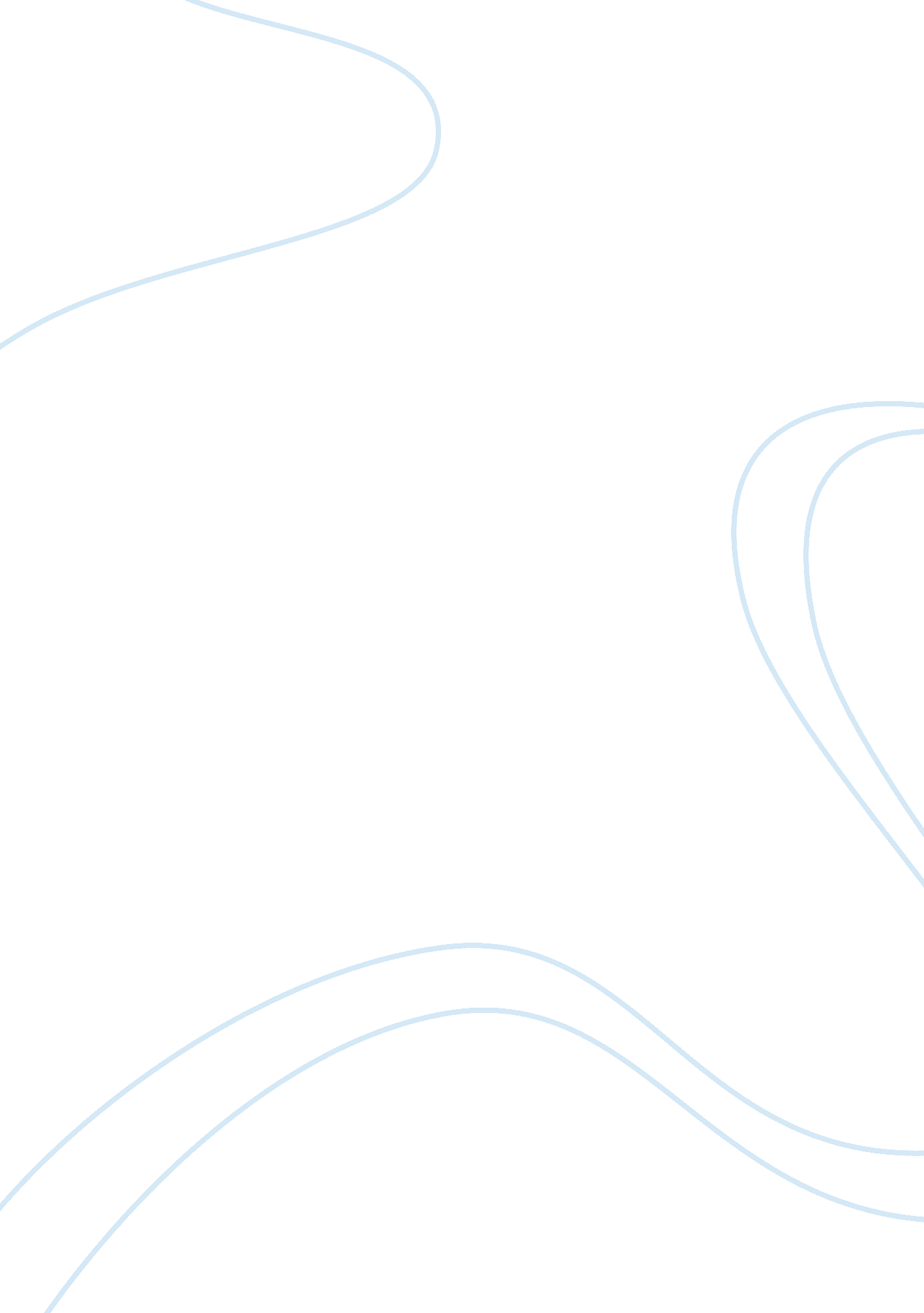 Principles of assessment in lifelong learning essayEducation, Learning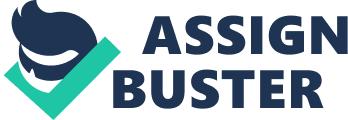 1. 1Explain the types of appraisal used in womb-to-tomb acquisition. ( 150 words approx. ) Initial/diagnosticappraisal can be taken before learner’s registration for a class. This is a manner of happening out whether the prospective class is suited for a pupil and meets the learner’s needs or non. Formative appraisal can be taken during the programme or a class. Teachers use appraisals in their instruction Sessionss to do opinion about their scholars. Summational appraisal is used to sketch or work out the degree of accomplishment. Summational appraisal is used for a concluding opinion about the acquisition accomplishments. Formal appraisal is used where there is a demand to measure scholars under controlled conditions. Informal appraisal is used as an on-going cheque on understanding without control conditions. This is an assistance for a instructor to supervise advancement. Independent assessment applies to classs where the scholars are assessed by person other than their instructor. Peer appraisal is used where other scholars are at the same degree of accomplishment and cognition and can play a critical function in judging a learner’s accomplishment degree. 1. 2 Explain the usage of methods of appraisal in womb-to-tomb acquisition. ( 150 words approx. ) Different methods can be used for appraisal in the womb-to-tomb acquisition. Short replies: is a good manner of maintaining pupil activities in their acquisitions. Multiple –choice: is a undertaking in which scholar has to choose the right reply from a figure of alternate options. Observation: Observation is used I this programme for appraisal of micro-teach/ instruction pattern bringing. It can be used in any state of affairs where practical accomplishments are being assessed. Undertaking work: involves a piece of written work in which scholars take duty. Essaies: This is a significant piece of written work every bit good. It asks scholars to demo apprehension of the topic. Examinations: can be taken either by written trials or completion of a practical undertaking under controlled conditions. Oral and aural: These assessment trial speech production and listening accomplishments. In this appraisal. scholars are required to listen to something and respond. Electronic appraisal: refers to the usage of information engineering for any assessment-related activity. 